4-я неделя мартатемаНАРОДНЫЕ ИГРУШКИЦель: формирование  основ  духовно-нравственной культуры детей посредством ознакомления с разнообразием народных  промыслов, игрушек.Задачи:* Знакомить с характерными  особенностями различных промыслов. * Развивать умение различать игрушки,  умение видеть красоту изделий прикладного  творчества, формировать эстетический вкус.*Развивать навыки художественного  творчества детей.* Воспитывать добрые чувства к русскому народному творчеству.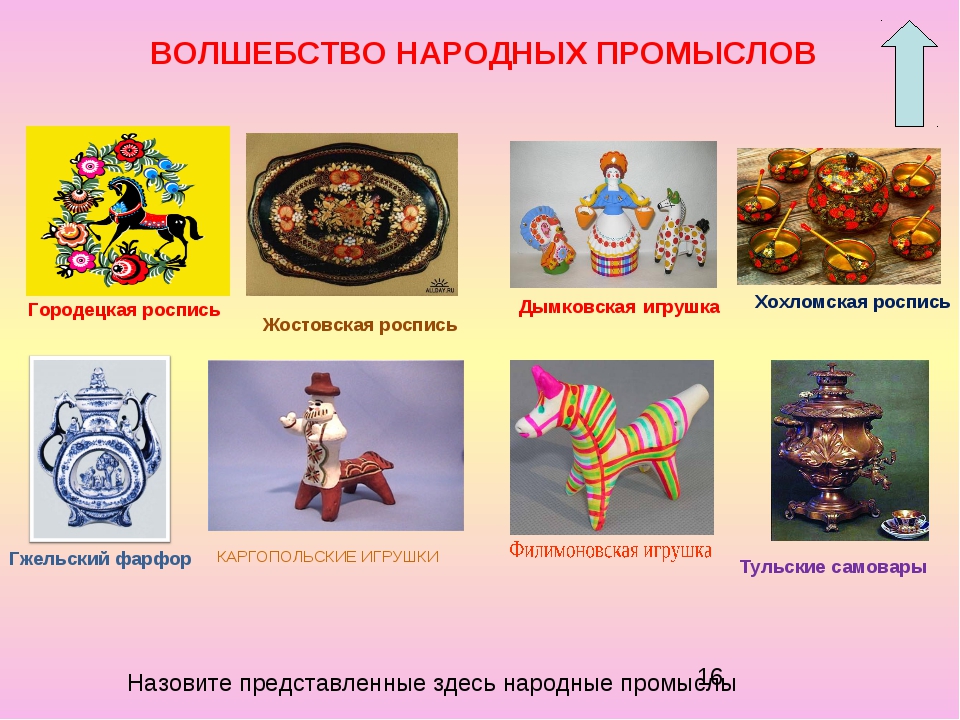 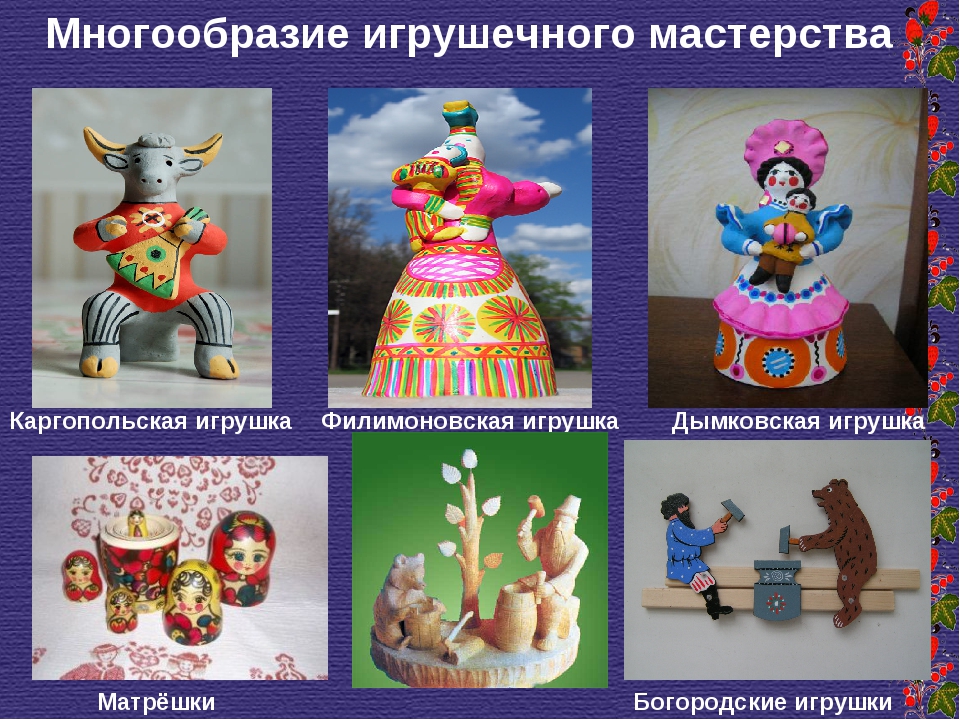 ***************************************Уважаемые родители!Предлагаем принять участиев создании мини-музея«Куклы наших бабушек»**************************************